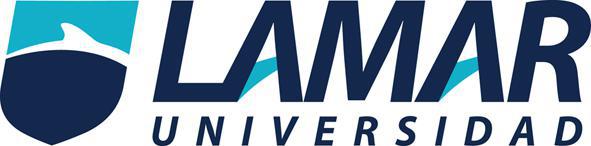 Nombre: Rodrigo Barajas NavarroMateria QumicaTema: Mezclas Homogenas y Hererogeneas2-AMatricula: BEO4194Fechas: 10/10/16MezclasHomogenasHeterogeneas Coloides, son las mezclas en donde las partículas no son visibles a simple vista (su tamaño oscila entre 1 nmy 1 um), y no son filtrables.Mezclas simples o groseras, en ellas sus componentes se pueden distinguir a simple vista gracias a su tamaño, es el caso de varias sustancias minerales.Soluciones verdaderas, son homogéneas debido a que una vez que están mezclados sus componentes, no se pueden distinguir a simple vista y estos sólo se pueden separar por métodos físicos (filtración, decantación, destilación, etc.Suspensiones en ellas sus partículas son finas y se encuentran suspendidas en un medio líquido (agua u otro líquido), pero se sedimentan al estar en estado de reposo por un tiempo.Componentes.- Se conforman por una o varias sustancias, mismas que pueden ser elementos distintos mezclados, diversos compuestos, o elementos y compuestos mezclados entre sí.División.- Las mezclas se dividen en dos ramas principales, en mezclas heterogéneas y homogéneas, mismas que a su vez son subdivididas en mezclas simples, suspensiones, coloides y soluciones.Proporciones variables de sus componentes.- Sus componentes tienen proporciones variables, en ellas los componentes (elementos o compuestos diversos), conservan sus propiedades químicas y pueden ser separados mediante procedimientos mecánicos y físicos.Tiene FasesSus componentes no pierden sus propiedades.- Los materiales de que se conforman estas mezclas no pierden sus propiedades químicas particulares, a diferencia de los compuestos en donde sí existe una interacción química.La cantidad de componentes es variable.- Los diversos componentes de que están formadas no están siempre presentes en las mismas proporciones, puede haber una mayor o menor cantidad de uno o de varios de los componentes de la mezcla comparativamente a los demás.Ejemplo HomogenasEjemplo HeterogeneasAgua con azúcar.El Agua y aceite.Agua con sal.Tierra y aserrín.El ácido clorhídrico en agua.El arroz con frijoles.El ácido sulfúrico.Agua y diesel.El cloro disuelto en agua.Agua y gasolina.El vinagre con agua.Vinagre y aceite.La masa de un pastel.La sopa de fideosLa masa para galletas.Agua y gravilla.La sosa caustica disuelta en agua.Hojarasca y ramitas secas